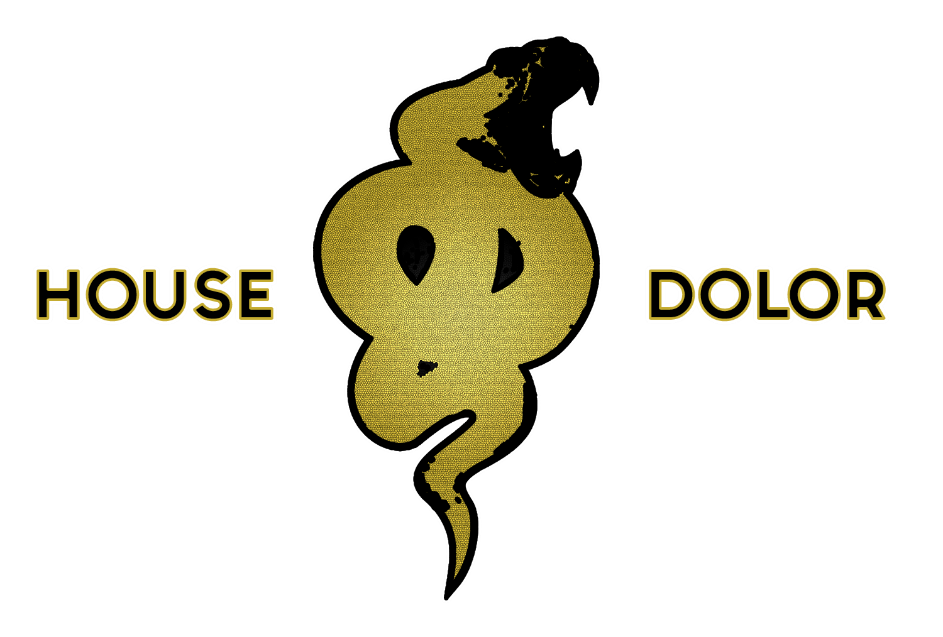 You found me. I love rewarding a good boy for diligence. Enjoy these free sneak peaks. Don’t forget to subscribe to my mailing list lest you miss out on more gems like these. Dying to see custom content? Email me admin@rumdolor.com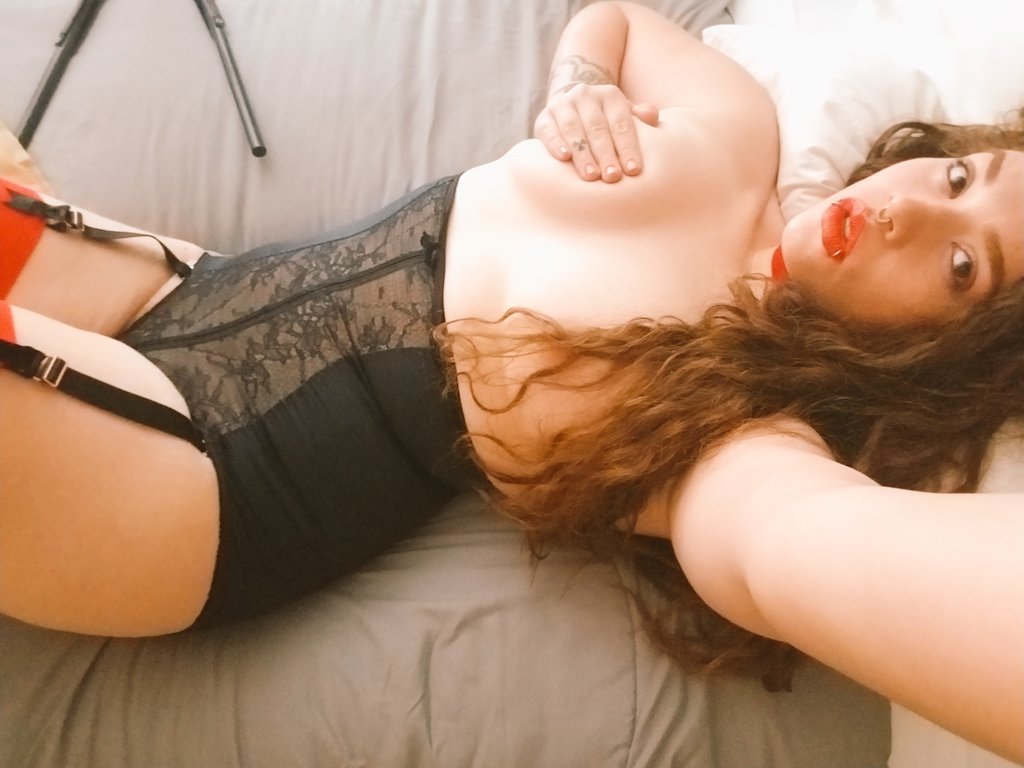 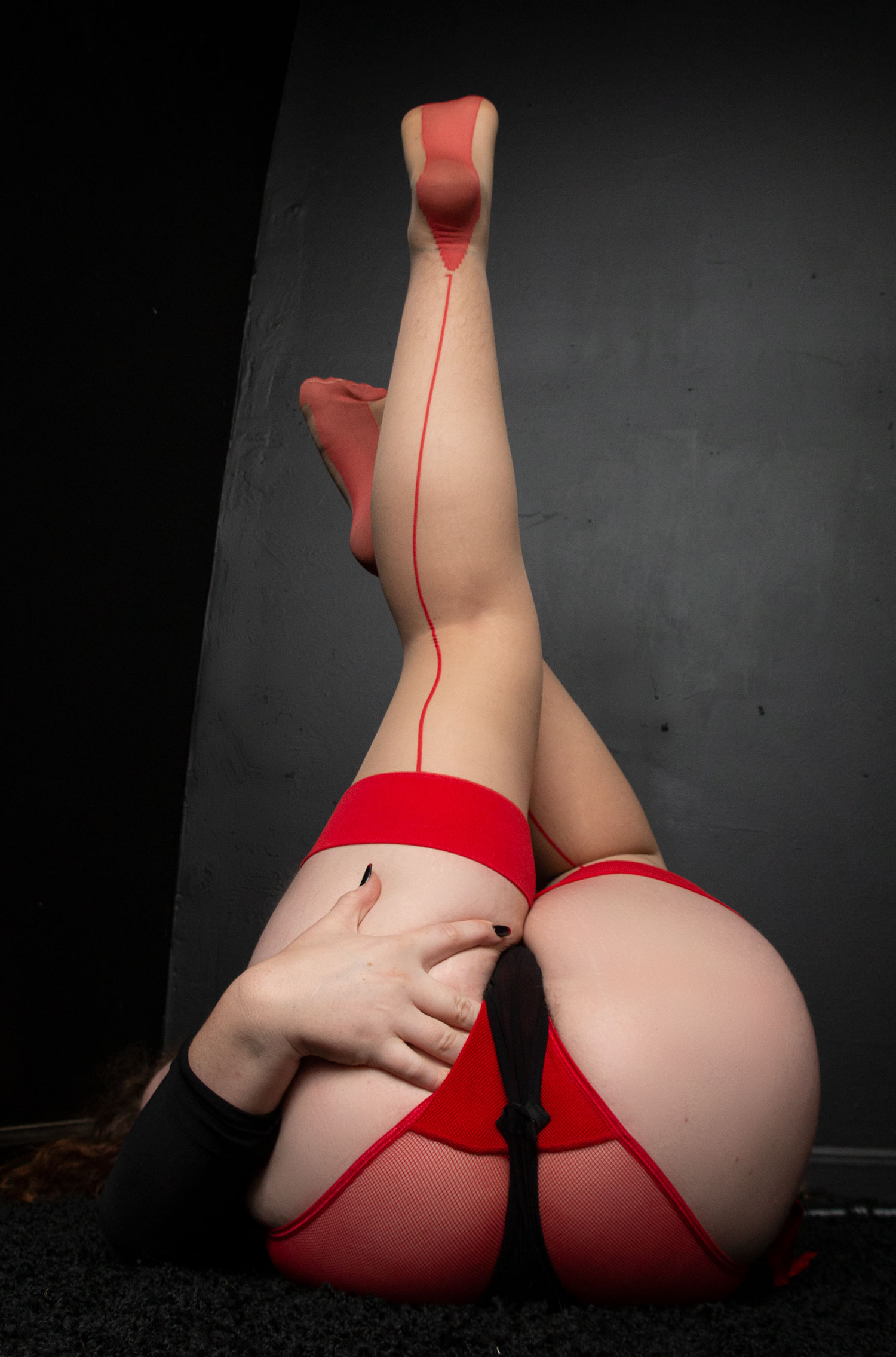 Feel free to obsess.Enjoy. XOXO, 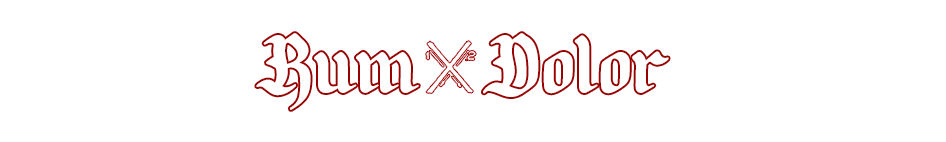 